FRUITS – OWOCE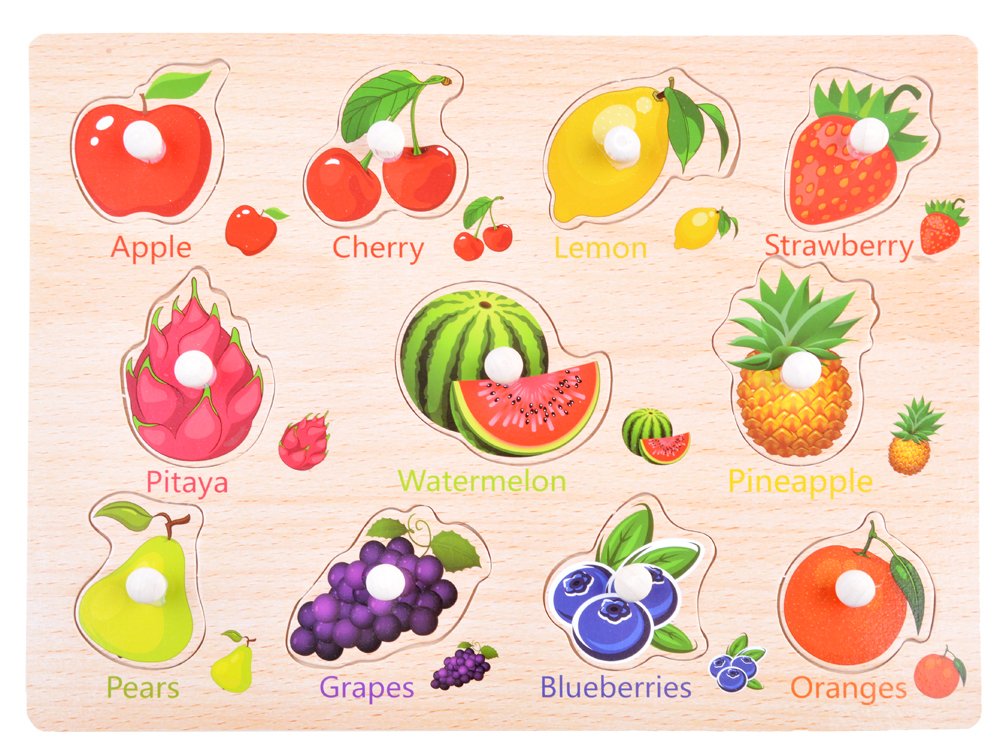 ” FRUIT NAMES ” -Nazwy owoców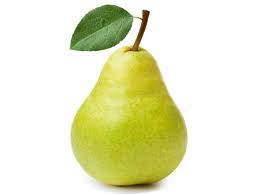 https://www.youtube.com/watch?v=9VjqnaFSn9Y&t=1s” TEN LITTLE FRUITS ”- Piosenka o owocachhttps://www.youtube.com/watch?v=v3IewlTRq48” PEPPA PIG LOVES FRUITS ”- Bajka o owocachhttps://www.youtube.com/watch?v=u5b6MkcCyM8FRUITS- OWOCE Z pomocą rodziców nazwij owoce po angielskuPokoloruj owoce według podanych kolorów: APPLE, BANANA, PEAR, GRAPES, MANGO, ORANGE, CHERRY, KIWI, STRAWBERRY, PAPAYA, LEMON, PINEAPPLE Nazwij kolory po angielskuWytnij karty z owocami i jeszcze raz nazwij je po angielskuZabawy do kart obrazkowych: 1. „What’s missing?”-Czego brakuje? (Rodzic rozkłada karty          z owocami na dywanie, dziecko jeszcze raz nazywa owoce po angielsku, po czym zamyka oczy, a rodzic chowa jedną (dwie, trzy..) kartę. Zadaniem dziecka jest odgadnąć jakiej karty (kart) brakuje. 2. Gdzie jest karta?-rozkładamy karty obrazkowe w różnych miejscach mieszkania, pokoju, po czym prosimy dziecko o wyszukanie właściwego obrazka np. Where`s the banana? Posłuchaj i zaśpiewaj piosenkę „Ten little fruits”. Gdy usłyszysz w piosence owoc z kart obrazkowych, podnieś go do góry. 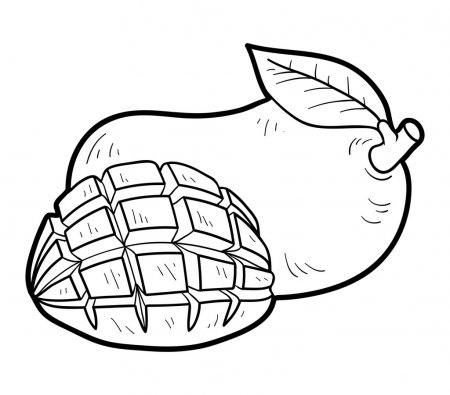 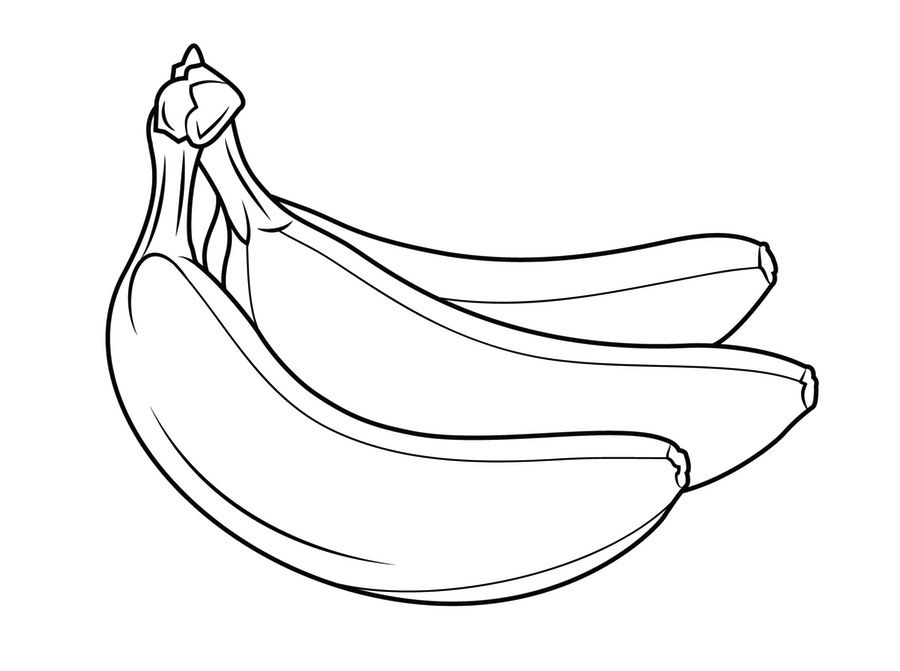                                      APPLE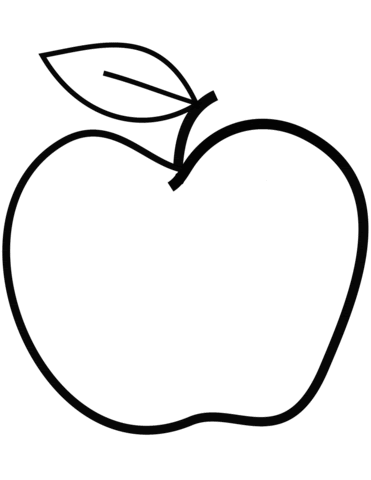                                      BANANA   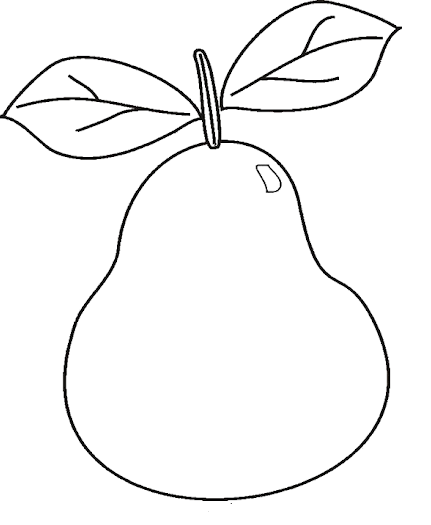                                   PEAR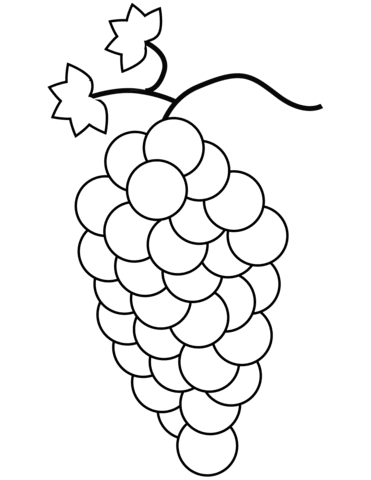                                    GRAPES                             MANGO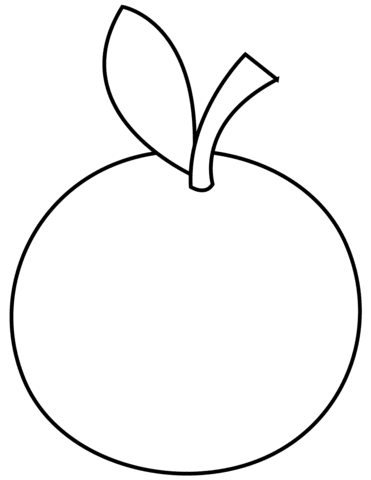                                       ORANGECHERRYKIWI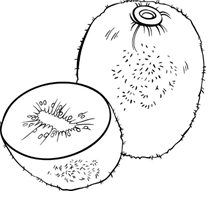 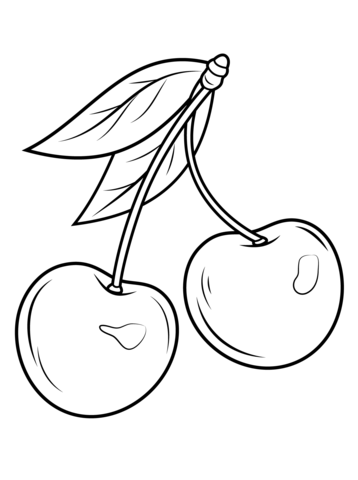 STRAWBERRY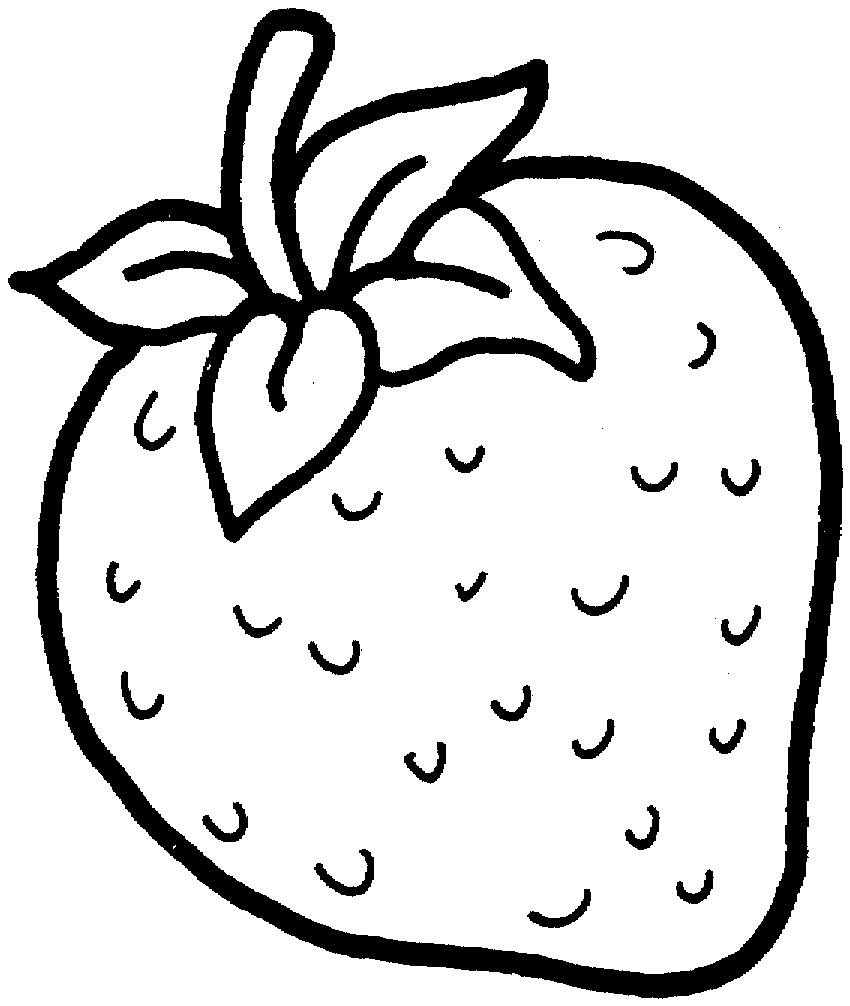                        PAPAYA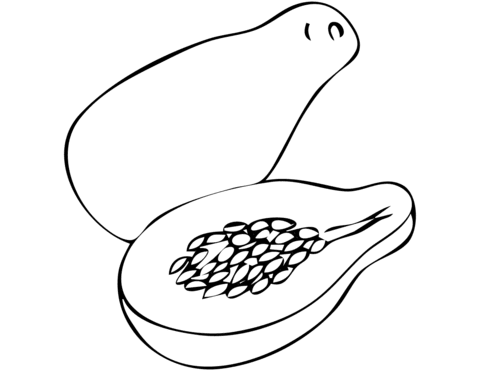 LEMON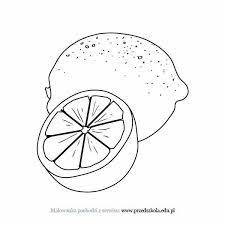 PINEAPPLE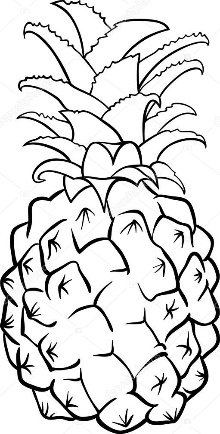 